                                                               STUDENT INFORMATIONName: _____________________________________________________________________          ____________________ 		    Last		                     First 			      Middle                    	   	      Preferred Name                     	Current Address: _____________________________________________________________________________________	Street, City, ZipBirthplace: _________________________________________________     Date of Birth: ___________________________                     Gender:   M_____    F _______          Mother’s Maiden Name __________________________________________________Is your child entering the United States from another country?   YES  _____    NO _____    If YES, from which country? ______________________________First date of entry into a US Public School? ______________________________________                                                                  ETHNICITY / RACE        Please answer the following questions about your child. Check all that apply in the race category                                  even if you answered yes to the Hispanic / Latino ethnicity question.  Ethnicity:  Hispanic / Latino?         Yes ____     No _____Race:        American Indian or Alaska Native _____      Asian _____     Black or African American _____                   Native Hawaiian or Other Pacific Islander _____    White _____Definitions:  Hispanic/Latino: A person of Cuban, Mexican, Puerto Rican, South or Central American, or other Spanish Culture or origin ,regardless of race. American Indian or Alaska Native: Having origins in any of the original peoples of North and South America (including Central America), and who maintainstribal affiliations or community attachment. Asian: Having origins in any of the original peoples of the Far East, Southeast Asia, or the Indian subcontinentincluding, for example, Cambodia, China, India, Japan, Korea, Malaysia, Pakistan, The Philippine Islands, Thailand and Vietnam. Black or African American: Having origins in any of the black racial groups of Africa. Native Hawaiian or Other Pacific Islander: Having origins in any of the original peoples of Hawaii, Guam, Samoa, or other Pacific Islands. White: having origins in any of the original peoples of Europe, the Middle East, or North Africa.                                                                  FAMILY INFORMATION                             Parent/Guardian (1)	Parent/Guardian (2)Name: ________________________________________/	_________________________________________Current Address: ________________________________/	_______________________________________________________________________________________/	_________________________________________Home Phone:___________________________________/	_________________________________________Cell Phone: ________________________________________/	_____________________________________________Day Phone: ____________________________________/	_________________________________________First phone to call: ______________________________/  _________________________________________Email address: _________________________________/   _________________________________________Occupation:____________________________________/	_________________________________________Place of employment:____________________________/	_________________________________________                                                             EMERGENCY DATAIndividuals who may be called if parent/caregiver cannot be reached in case of illness/emergency:Name________________________________________________           Relationship______________________________  Home Phone (_____)__________________  Cell Phone (____) _____________ Work Phone (____) ______________    Name________________________________________________           Relationship______________________________      Home Phone (_____)__________________  Cell Phone (____) _____________  Work Phone (____) _______________   Name ________________________________________         Relationship__________________________      Home Phone (___   )_______________ Cell Phone (___) ___________ Work Phone (____)____________ Permission is given, if necessary to transport my child by ambulance/car to local hospital:Signature__________________________________________ Date__________________________                                         PARENT / CAREGIVER PICK UP INFORMATIONPerson picking up a child will be required to show proper identificationNames of responsible adults authorized to pick-up child including parents’ names:__________________________________________________________________________________________________________________________________________________________________________________________________________________________________________Names of persons NOT authorized to pick up (if any):__________________________________________________________________________________________________________________________________________________________________________________________________________________________________________STATEMENT OF RESIDENCE TO BE COMPLETED BY ADULT REGISTERING CHILDNOTE:	Upon registration, you will be asked to furnish one of the following items as address verification: valid driver’s license with current address, mortgage documents, lease agreement or voter registration card and legal guardianship papers if applicable. Check here if you have changed your address since signing your child up for the lottery.I hereby certify that:a._________________________________________, is my ______________________, and		(Child’s name)						(Relationship)b. He/she legally resides with:    _________________________________________ at 							(Name of responsible adult)						(Address)			(Address continued)c. 	No other official residence is maintained for this child except in the case of dual custody. If parents have dual custody, please see Page 5.d. 	I accept full responsibility for this child in all matters relative to his/her attending Goodwin College Early Childhood Magnet School.I hereby acknowledge that if any of the above statements are proven to be false the child will be withdrawn from Goodwin College Early Childhood Magnet School immediately. I understand that only children legally entitled to do so may attend Goodwin College Early Childhood Magnet School. I certify that the above is true, complete and accurate. I understand that willfully providing false information to the school is a violation of the law. _______________________________Signature of Responsible Adult					___________________________Date                                            CUSTODIAL/GUARDIAN INFORMATION                                                                     Child Resides With:                Both Parents Same Household             Parent 1 / Parent 2 Shared Custody                                             *Parent 1     *Parent 2     *Legal Guardian      Other children living in the same household:Name______________________________ Age_____     Name_________________________ Age_____Name______________________________ Age ____      Name_________________________ Age______ *If Parents Do Not Share Custody 	Is the non-custodial parent authorized to pick up the child at school?				______ Yes	______ No	Is the non-custodial parent permitted to access to the child’s records?______ Yes	______ No	Is the non-custodial parent permitted to visit the child at school?				______ Yes	______ NoIf the answer to any of the above three questions is NO, please attach a copy of the court order stating the denial of parental rights and access. Unless there is such an order, the non-custodial parent retains ALL parental rights (e.g. progress reports, teacher meetings, access to the child).*If Guardian Is Not a ParentName of Non-Parent Guardian:								_____Address:											_____ Telephone:  Home_________________ Cell ________________ Work: 			_____Relationship to Child: 									_____Please attach a copy of the court order showing legal guardianship.__________________________________		____________________Signature						DateACTIVITY PERMISSION FORM During the year we will be taking walking field trips around the school grounds and/or to Goodwin College. Please indicate your permission for your child to participate in walking field trips on school grounds.Yes 		No We may publish a directory of students and parents, which allows families to contact each other regarding school matters. We are allowed to publish most information for the directory as part of public information; however, we need your permission to publish your telephone number. Each family will receive a copy of the directory. Please indicate permission to publish your phone number in a school directory.Yes 		No I give permission for my child to occasionally join a group held outside of the classroom lead by a special education teacher or related services professional.  Giving your permission does not necessarily mean that your child will attend these groups but rather that they are allowed to go if the opportunity ever arises.                                                                 Yes                  No     Did your child attend a school, preschool, or daycare program before coming to Goodwin College Early Childhood Magnet School?                                                                 Yes                   No _____________________________________________________________________________________School/Program:  Name                                       Address                                                PhoneWas your child receiving any Special Education services?  Specify type of services:  ________________I hereby authorize Goodwin College Early Childhood Magnet School to contact the above program(s) should it be necessary.				                        	Yes 		 No _______________________________________			____________________                        (Signature)					             (Date)PHOTO RELEASEI give my permission for my son/daughter to be photographed, videotaped, and/or interviewed by authorized staff.  These photos, videos, and/or interviews may be published in any form and for the purposes of public relations announcements, internet sites, printed publications, or other articles used by authorized staff. This photograph, video or interview may be used by authorized indefinitely.  In addition we may use any existing photos, videos, and/or interviews of my son/daughter for such purposes and in such forms as well.If a student will be identified in a picture, video or interview, parents/guardians will be contacted for permission prior to publication.Student’s Name ______________________________________________________________Parent/Guardian Signature ______________________________________________________Date:__________________________________DOMINANT LANGUAGE INFORMATIONConnecticut State law requires that each school district conduct a preliminary assessment of the dominant language of each student in its public schools. This assessment is made in order to ascertain the need to provide a required bilingual education program for students who are English Language Learners.Please complete the following:What was the language that the child learned to speak first?	____________________________What is the primary language spoken by the child’s parents/caregivers or other persons living in the home?	____________________________What is the primary language spoken by your child when he/she is at home?	____________________________DEVELOPMENTAL HISTORYChild’s Name: 							 	Date of Birth: 	     /	  /	Parents/Caregivers: 											Select all reasons that you decided to send your child to Goodwin College Early Childhood Magnet School._____ Diversity             _____ Quality Programming           _____ ConvenienceSOCIAL RELATIONSHIPSHas your child had any regular experience playing with other children?					Is your child: Friendly __________    Aggressive __________	Shy _________	Withdrawn 		How does your child react to strangers?									Is your child able to play alone? 				  In small groups? 				What are his/her favorite toys and activities?								Is your child frightened by: Animals _______	    Rough children __________	Loud noises 	Dark __________	Other: 									______Has your child attended another pre-school or daycare? Name of school:____________________ How many days did he/she attend the school? ________What are your child’s strengths? ___________________________________________________ What does your child enjoy doing? _________________________________________________ Are there other family members living in your house? ______ What does your child call them? __________________________________________________  Do you have a specific goal in mind for your child for his year? __________________________ How does your child feel about coming to school? _____________________________________ Does your child participate in any special activities such as karate or gymnastics? ____________ COMFORTINGHow is your child best comforted? _________________________________________________ What special items does your child use for comfort? (i.e., blanket, thumb) _________________ PARENTING PHILOSOPHYDo you have ideas about parenting that would help us to better care for your child as an individual?What is most important to you in the care and education of your child? 																															Do you celebrate any special holidays at home that you would like to explain and share with your child’s class? 																										EATING HABITSChild eats with: spoon	_____		fork_____		hands_____		other		Child’s eating schedule:											TOILET/DIAPERING HABITSIs your child toilet trained? Yes_____		No_____Describe anything unusual concerning your child’s bowel and bladder function.																	Words used for: Urination________________		Bowel Movement				SLEEPING HABITSTechniques used to put your child to sleep: (describe) 																				Child’s sleeping schedule: 										What does the child take to bed? 									Child’s mood on awakening: 										What time does the child: go to bed at night ______________	awake in morning 			HEALTH INVENTORY FOR STUDENTSThis information is used in the School Health Program to promote and protect the health of students.  It will be entered on the health record and is confidential.  Please bring your child’s Immunization Record for the school nurse to review. ______________________________________________________________________________ Student’s Name					Grade					SchoolHome Address: _________________________________________________________________							 Date of Birth: _________________	Home Phone: ____________________________________ ______________________________________________________________________________Father/Guardian				Place of Employment and Phone Number_____________________________________________________________________________ Mother/Guardian 				Place of Employment and Phone Number********************************************************************************************************************* In the event that your child becomes ill or has an accident at school and you cannot be reached, give the main office the name of 2 local relatives or friends (who have transportation) and who can be called in an emergency. *********************************************************************************************IMPORTANT:   Should your home, work or emergency numbers change, notify the school office immediately!  Your child’s health depends upon your support and cooperation in this matter.  _____________________________________________________________________________ Medical & Dental CareName of student’s doctor or medical clinic___________________________________________Date of last complete physical examination___________________________________________Name of student’s dentist or dental clinic__________________________________________________________________________________________________________________________For School Nurse OnlyImmunizations _______________________		Physical ____________________________PPD/TB Test	 _______________________		Release of Info _______________________Hgb/Hct ____________________________ 		Lead (age 5 &under)___________________Health Care Plan Needed _____________________I would like to discuss my child’s health with the School Nurse ___.	         ________________________________________		_____________________________ Signature of parent/guardian					Date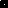 